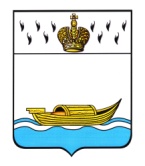 ДУМА ВЫШНЕВОЛОЦКОГО ГОРОДСКОГО ОКРУГАРЕШЕНИЕот 16.12.2019 			            № 82О внесении изменений в решение Вышневолоцкойгородской Думы от 30.05.2019 № 160 Рассмотрев протест Вышневолоцкого межрайонного прокурора на Порядок проведение осмотра зданий, сооружений в целях оценки их технического состояния  и надлежащего технического обслуживания  на территории МО «Город Вышний Волочек», утвержденного решением Вышневолоцкой городской Думы от 30.05.2019 № 160, Дума Вышневолоцкого городского округа решила: Протест Вышневолоцкого межрайонного прокурора от 18.11.2019 года на решение Вышневолоцкой городской Думы от 30.05.2019 № 160 «Об утверждении Порядка проведение осмотра зданий, сооружений в целях оценки их технического состояния  и надлежащего технического обслуживания  на территории МО «Город Вышний Волочек», удовлетворить.Внести в решение Вышневолоцкой городской Думы от 30.05.2019 № 160, следующие изменения:п. 4.3 Порядка проведение осмотра зданий, сооружений в целях оценки их технического состояния и надлежащего технического обслуживания на территории МО «Город Вышний Волочек» исключить. 3. Настоящее решение вступает в силу со дня официального опубликования в газете «Вышневолоцкая правда».И.о. Главы города Вышний Волочек                                                    Н.П. РощинаПредседатель Думы Вышневолоцкого городского округа                                                     Н.Н. Адров